ПЛАН И РАСПОРЕД ПРЕДАВАЊАП1, П2, ...., П15 – Предавање прво, Предавање друго, ..., Предавање петнаесто, Ч - ЧасоваПЛАН ВЈЕЖБИВ1, В2, ...., В15 – Вјежба прва, Вјежба друга, ..., Вјежба петнаеста, ТВ – Теоријска вјежба,ПВ – Практична вјежбаРАСПОРЕД  ВЈЕЖБИ АСИСТЕНТИГ1, Г2, Г3, Г4 – Група прва, Група друга, Група трећа, Група четврта, Ч – ЧасоваШЕФ КАТЕДРЕ:                                                                                                                                                                                Проф. др Бранка Чанчаревић Ђајић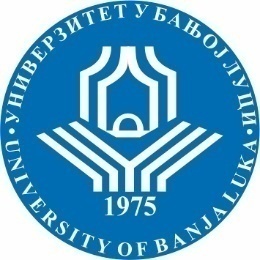 УНИВЕРЗИТЕТ У БАЊОЈ ЛУЦИМЕДИЦИНСКИ ФАКУЛТЕТКатедра за гинекологију и акушерство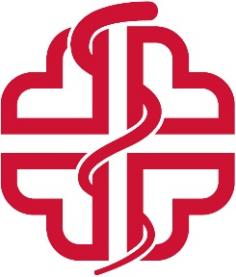 Школска годинаПредметШифра предметаСтудијски програмЦиклус студијаГодина студијаСеместарБрој студенатаБрој група за вјежбе2023/2024.Здравствена њега у порођајуБабиштвопрвичетврта VIIСедмицаПредавањеТематска јединицаДанДатумВријемеМјесто одржавањаЧНаставникIП1Дефиниција и основни појмови здравствене његе у акушерству Петак 20.10.2023. 10:30 - 12:00 УКЦ ГАК2Доц.др Мирослав ПоповићIIП2 Акушерска анамнеза,спољашњи и бимануелни преглед труднице. Петак 27.10.2023.2                                                                                Доц.др Мирослав ПоповићIIIП3Припрема и пријем труднице у породилиштe.                                                                                                                                                       Петак 03.11.2023.2Доц.др Живорад ГајанинћIVП4 Кардиотокографија Петак 10.11.2023.2Проф. др Драгица ДрагановићVП5Улога ултразвука у акушерству                                                                                                                                                                                                  Петак 17.11.2023.2Проф.др Бранка Чанчаревић ЂајићVIП6Њега труднице у првом порођајном добу Петак 24.11.2023.2Доц.др. Живорад ГајанинVIIП7Поступак и улога здравствене његе у другом порођајном добу                                                                                                                                       Петак 01.12.2023.2    Доц.др Мирослав   ПоповићVIIIП8Поступак и улога здравствене његе у трећем порођајном добу                                                                                                            Петак 08.12.2023.2Проф. др. Весна Ећим-ЗлојутроIXП9Поступак и улога здравствене његе у четвртом порођајном добу  Петак 15.12.2023.2Проф. др Весна Ећим-ЗлојутроXП10Праћење постпарталног крварења и поступак код постпарталне хеморагије                                                                                                                                                                                                                                               Петак 22.12.2023.2Проф. др Весна Ећим-ЗлојутроXIП11Припрема труднице за пород царским резом  Петак29.12.2023.2Доц. др Арнела Церић БанићевићXIIП12Царски рез                                                                                                                                                                                                                                                                Петак05.01.2024.Доц. др Арнела Церић БанићевићXIIIП13Акушерске операције (Епизиотомија ,Вакум екстракција, Форцепс) Аналгезија и анестезија при акушерским интервенцијама  Петак12.01.2024.2Доц. др Арнела Церић БанићевићXIVП14.Психолошка прирема труднице за порођајУторак16.01.2024.2                                                      Доц.др Живорад ГајанинXVП15Асепса и атисепса  Петак 19.01.2024.2Доц.др Мирослав ПоповићСедмицаВјежбаТип вјежбеТематска јединицаIВ1ТВ  и  ПРС обзиром на епидемиолошку ситуацију, вјежбе се организују и воде у договору са водитељима према следећем наставном плану:-У договору са водитељима студенти се распоређују на одјељења ГАК-а-На одјељењима добијају одређене задатке и упутства, те учествују у:-Студенти у породилишту присуствују вагиналном порођају царским резом у операционој сали.-На одјељењу бабињара превијање оператвне ране, у дјечијој соби присуствују вакцинацији и      
  давању терапије новорођенчету. Као и преглед новорођенчета при пријему.-У Дневној болници асистирају код интервенција и покажу им се инструменти.-Перинатологија подразумијева амбулантни преглед, амниоскопија , учествовање у раду код 
  укључивања ЦТГ-а, ЕКГ-а, вадјења крви, слушање КЧС феталним монитором монитором.Све тематске јединице ће се одржавати у форми менторског рада ( предавања, презентације студената, семинарски рад, интерактивни рад); Семинарки рад: 25 бодова, присуство на настави :5 бодова, интерактивни рад- 20 бодоваIIВ2ТВ и ПРС обзиром на епидемиолошку ситуацију, вјежбе се организују и воде у договору са водитељима према следећем наставном плану:-У договору са водитељима студенти се распоређују на одјељења ГАК-а-На одјељењима добијају одређене задатке и упутства, те учествују у:-Студенти у породилишту присуствују вагиналном порођају царским резом у операционој сали.-На одјељењу бабињара превијање оператвне ране, у дјечијој соби присуствују вакцинацији и      
  давању терапије новорођенчету. Као и преглед новорођенчета при пријему.-У Дневној болници асистирају код интервенција и покажу им се инструменти.-Перинатологија подразумијева амбулантни преглед, амниоскопија , учествовање у раду код 
  укључивања ЦТГ-а, ЕКГ-а, вадјења крви, слушање КЧС феталним монитором монитором.Све тематске јединице ће се одржавати у форми менторског рада ( предавања, презентације студената, семинарски рад, интерактивни рад); Семинарки рад: 25 бодова, присуство на настави :5 бодова, интерактивни рад- 20 бодоваIIIВ3ТВ и ПРС обзиром на епидемиолошку ситуацију, вјежбе се организују и воде у договору са водитељима према следећем наставном плану:-У договору са водитељима студенти се распоређују на одјељења ГАК-а-На одјељењима добијају одређене задатке и упутства, те учествују у:-Студенти у породилишту присуствују вагиналном порођају царским резом у операционој сали.-На одјељењу бабињара превијање оператвне ране, у дјечијој соби присуствују вакцинацији и      
  давању терапије новорођенчету. Као и преглед новорођенчета при пријему.-У Дневној болници асистирају код интервенција и покажу им се инструменти.-Перинатологија подразумијева амбулантни преглед, амниоскопија , учествовање у раду код 
  укључивања ЦТГ-а, ЕКГ-а, вадјења крви, слушање КЧС феталним монитором монитором.Све тематске јединице ће се одржавати у форми менторског рада ( предавања, презентације студената, семинарски рад, интерактивни рад); Семинарки рад: 25 бодова, присуство на настави :5 бодова, интерактивни рад- 20 бодоваIVВ4ТВ и ПРС обзиром на епидемиолошку ситуацију, вјежбе се организују и воде у договору са водитељима према следећем наставном плану:-У договору са водитељима студенти се распоређују на одјељења ГАК-а-На одјељењима добијају одређене задатке и упутства, те учествују у:-Студенти у породилишту присуствују вагиналном порођају царским резом у операционој сали.-На одјељењу бабињара превијање оператвне ране, у дјечијој соби присуствују вакцинацији и      
  давању терапије новорођенчету. Као и преглед новорођенчета при пријему.-У Дневној болници асистирају код интервенција и покажу им се инструменти.-Перинатологија подразумијева амбулантни преглед, амниоскопија , учествовање у раду код 
  укључивања ЦТГ-а, ЕКГ-а, вадјења крви, слушање КЧС феталним монитором монитором.Све тематске јединице ће се одржавати у форми менторског рада ( предавања, презентације студената, семинарски рад, интерактивни рад); Семинарки рад: 25 бодова, присуство на настави :5 бодова, интерактивни рад- 20 бодоваVВ5ТВ и ПРС обзиром на епидемиолошку ситуацију, вјежбе се организују и воде у договору са водитељима према следећем наставном плану:-У договору са водитељима студенти се распоређују на одјељења ГАК-а-На одјељењима добијају одређене задатке и упутства, те учествују у:-Студенти у породилишту присуствују вагиналном порођају царским резом у операционој сали.-На одјељењу бабињара превијање оператвне ране, у дјечијој соби присуствују вакцинацији и      
  давању терапије новорођенчету. Као и преглед новорођенчета при пријему.-У Дневној болници асистирају код интервенција и покажу им се инструменти.-Перинатологија подразумијева амбулантни преглед, амниоскопија , учествовање у раду код 
  укључивања ЦТГ-а, ЕКГ-а, вадјења крви, слушање КЧС феталним монитором монитором.Све тематске јединице ће се одржавати у форми менторског рада ( предавања, презентације студената, семинарски рад, интерактивни рад); Семинарки рад: 25 бодова, присуство на настави :5 бодова, интерактивни рад- 20 бодоваVIВ6ТВ и ПРС обзиром на епидемиолошку ситуацију, вјежбе се организују и воде у договору са водитељима према следећем наставном плану:-У договору са водитељима студенти се распоређују на одјељења ГАК-а-На одјељењима добијају одређене задатке и упутства, те учествују у:-Студенти у породилишту присуствују вагиналном порођају царским резом у операционој сали.-На одјељењу бабињара превијање оператвне ране, у дјечијој соби присуствују вакцинацији и      
  давању терапије новорођенчету. Као и преглед новорођенчета при пријему.-У Дневној болници асистирају код интервенција и покажу им се инструменти.-Перинатологија подразумијева амбулантни преглед, амниоскопија , учествовање у раду код 
  укључивања ЦТГ-а, ЕКГ-а, вадјења крви, слушање КЧС феталним монитором монитором.Све тематске јединице ће се одржавати у форми менторског рада ( предавања, презентације студената, семинарски рад, интерактивни рад); Семинарки рад: 25 бодова, присуство на настави :5 бодова, интерактивни рад- 20 бодоваVIIВ7ТВ и ПРС обзиром на епидемиолошку ситуацију, вјежбе се организују и воде у договору са водитељима према следећем наставном плану:-У договору са водитељима студенти се распоређују на одјељења ГАК-а-На одјељењима добијају одређене задатке и упутства, те учествују у:-Студенти у породилишту присуствују вагиналном порођају царским резом у операционој сали.-На одјељењу бабињара превијање оператвне ране, у дјечијој соби присуствују вакцинацији и      
  давању терапије новорођенчету. Као и преглед новорођенчета при пријему.-У Дневној болници асистирају код интервенција и покажу им се инструменти.-Перинатологија подразумијева амбулантни преглед, амниоскопија , учествовање у раду код 
  укључивања ЦТГ-а, ЕКГ-а, вадјења крви, слушање КЧС феталним монитором монитором.Све тематске јединице ће се одржавати у форми менторског рада ( предавања, презентације студената, семинарски рад, интерактивни рад); Семинарки рад: 25 бодова, присуство на настави :5 бодова, интерактивни рад- 20 бодоваVIIIВ8ТВ и ПРС обзиром на епидемиолошку ситуацију, вјежбе се организују и воде у договору са водитељима према следећем наставном плану:-У договору са водитељима студенти се распоређују на одјељења ГАК-а-На одјељењима добијају одређене задатке и упутства, те учествују у:-Студенти у породилишту присуствују вагиналном порођају царским резом у операционој сали.-На одјељењу бабињара превијање оператвне ране, у дјечијој соби присуствују вакцинацији и      
  давању терапије новорођенчету. Као и преглед новорођенчета при пријему.-У Дневној болници асистирају код интервенција и покажу им се инструменти.-Перинатологија подразумијева амбулантни преглед, амниоскопија , учествовање у раду код 
  укључивања ЦТГ-а, ЕКГ-а, вадјења крви, слушање КЧС феталним монитором монитором.Све тематске јединице ће се одржавати у форми менторског рада ( предавања, презентације студената, семинарски рад, интерактивни рад); Семинарки рад: 25 бодова, присуство на настави :5 бодова, интерактивни рад- 20 бодоваIXВ9ТВ и ПРС обзиром на епидемиолошку ситуацију, вјежбе се организују и воде у договору са водитељима према следећем наставном плану:-У договору са водитељима студенти се распоређују на одјељења ГАК-а-На одјељењима добијају одређене задатке и упутства, те учествују у:-Студенти у породилишту присуствују вагиналном порођају царским резом у операционој сали.-На одјељењу бабињара превијање оператвне ране, у дјечијој соби присуствују вакцинацији и      
  давању терапије новорођенчету. Као и преглед новорођенчета при пријему.-У Дневној болници асистирају код интервенција и покажу им се инструменти.-Перинатологија подразумијева амбулантни преглед, амниоскопија , учествовање у раду код 
  укључивања ЦТГ-а, ЕКГ-а, вадјења крви, слушање КЧС феталним монитором монитором.Све тематске јединице ће се одржавати у форми менторског рада ( предавања, презентације студената, семинарски рад, интерактивни рад); Семинарки рад: 25 бодова, присуство на настави :5 бодова, интерактивни рад- 20 бодоваXВ10ТВ и ПРС обзиром на епидемиолошку ситуацију, вјежбе се организују и воде у договору са водитељима према следећем наставном плану:-У договору са водитељима студенти се распоређују на одјељења ГАК-а-На одјељењима добијају одређене задатке и упутства, те учествују у:-Студенти у породилишту присуствују вагиналном порођају царским резом у операционој сали.-На одјељењу бабињара превијање оператвне ране, у дјечијој соби присуствују вакцинацији и      
  давању терапије новорођенчету. Као и преглед новорођенчета при пријему.-У Дневној болници асистирају код интервенција и покажу им се инструменти.-Перинатологија подразумијева амбулантни преглед, амниоскопија , учествовање у раду код 
  укључивања ЦТГ-а, ЕКГ-а, вадјења крви, слушање КЧС феталним монитором монитором.Све тематске јединице ће се одржавати у форми менторског рада ( предавања, презентације студената, семинарски рад, интерактивни рад); Семинарки рад: 25 бодова, присуство на настави :5 бодова, интерактивни рад- 20 бодоваXIВ11ТВ и ПРС обзиром на епидемиолошку ситуацију, вјежбе се организују и воде у договору са водитељима према следећем наставном плану:-У договору са водитељима студенти се распоређују на одјељења ГАК-а-На одјељењима добијају одређене задатке и упутства, те учествују у:-Студенти у породилишту присуствују вагиналном порођају царским резом у операционој сали.-На одјељењу бабињара превијање оператвне ране, у дјечијој соби присуствују вакцинацији и      
  давању терапије новорођенчету. Као и преглед новорођенчета при пријему.-У Дневној болници асистирају код интервенција и покажу им се инструменти.-Перинатологија подразумијева амбулантни преглед, амниоскопија , учествовање у раду код 
  укључивања ЦТГ-а, ЕКГ-а, вадјења крви, слушање КЧС феталним монитором монитором.Све тематске јединице ће се одржавати у форми менторског рада ( предавања, презентације студената, семинарски рад, интерактивни рад); Семинарки рад: 25 бодова, присуство на настави :5 бодова, интерактивни рад- 20 бодоваXIIВ12ТВ и ПРС обзиром на епидемиолошку ситуацију, вјежбе се организују и воде у договору са водитељима према следећем наставном плану:-У договору са водитељима студенти се распоређују на одјељења ГАК-а-На одјељењима добијају одређене задатке и упутства, те учествују у:-Студенти у породилишту присуствују вагиналном порођају царским резом у операционој сали.-На одјељењу бабињара превијање оператвне ране, у дјечијој соби присуствују вакцинацији и      
  давању терапије новорођенчету. Као и преглед новорођенчета при пријему.-У Дневној болници асистирају код интервенција и покажу им се инструменти.-Перинатологија подразумијева амбулантни преглед, амниоскопија , учествовање у раду код 
  укључивања ЦТГ-а, ЕКГ-а, вадјења крви, слушање КЧС феталним монитором монитором.Све тематске јединице ће се одржавати у форми менторског рада ( предавања, презентације студената, семинарски рад, интерактивни рад); Семинарки рад: 25 бодова, присуство на настави :5 бодова, интерактивни рад- 20 бодоваXIIIВ13ТВ и ПРС обзиром на епидемиолошку ситуацију, вјежбе се организују и воде у договору са водитељима према следећем наставном плану:-У договору са водитељима студенти се распоређују на одјељења ГАК-а-На одјељењима добијају одређене задатке и упутства, те учествују у:-Студенти у породилишту присуствују вагиналном порођају царским резом у операционој сали.-На одјељењу бабињара превијање оператвне ране, у дјечијој соби присуствују вакцинацији и      
  давању терапије новорођенчету. Као и преглед новорођенчета при пријему.-У Дневној болници асистирају код интервенција и покажу им се инструменти.-Перинатологија подразумијева амбулантни преглед, амниоскопија , учествовање у раду код 
  укључивања ЦТГ-а, ЕКГ-а, вадјења крви, слушање КЧС феталним монитором монитором.Све тематске јединице ће се одржавати у форми менторског рада ( предавања, презентације студената, семинарски рад, интерактивни рад); Семинарки рад: 25 бодова, присуство на настави :5 бодова, интерактивни рад- 20 бодоваXIVВ14ТВ и ПРС обзиром на епидемиолошку ситуацију, вјежбе се организују и воде у договору са водитељима према следећем наставном плану:-У договору са водитељима студенти се распоређују на одјељења ГАК-а-На одјељењима добијају одређене задатке и упутства, те учествују у:-Студенти у породилишту присуствују вагиналном порођају царским резом у операционој сали.-На одјељењу бабињара превијање оператвне ране, у дјечијој соби присуствују вакцинацији и      
  давању терапије новорођенчету. Као и преглед новорођенчета при пријему.-У Дневној болници асистирају код интервенција и покажу им се инструменти.-Перинатологија подразумијева амбулантни преглед, амниоскопија , учествовање у раду код 
  укључивања ЦТГ-а, ЕКГ-а, вадјења крви, слушање КЧС феталним монитором монитором.Све тематске јединице ће се одржавати у форми менторског рада ( предавања, презентације студената, семинарски рад, интерактивни рад); Семинарки рад: 25 бодова, присуство на настави :5 бодова, интерактивни рад- 20 бодоваXVВ15ТВ и ПРС обзиром на епидемиолошку ситуацију, вјежбе се организују и воде у договору са водитељима према следећем наставном плану:-У договору са водитељима студенти се распоређују на одјељења ГАК-а-На одјељењима добијају одређене задатке и упутства, те учествују у:-Студенти у породилишту присуствују вагиналном порођају царским резом у операционој сали.-На одјељењу бабињара превијање оператвне ране, у дјечијој соби присуствују вакцинацији и      
  давању терапије новорођенчету. Као и преглед новорођенчета при пријему.-У Дневној болници асистирају код интервенција и покажу им се инструменти.-Перинатологија подразумијева амбулантни преглед, амниоскопија , учествовање у раду код 
  укључивања ЦТГ-а, ЕКГ-а, вадјења крви, слушање КЧС феталним монитором монитором.Све тематске јединице ће се одржавати у форми менторског рада ( предавања, презентације студената, семинарски рад, интерактивни рад); Семинарки рад: 25 бодова, присуство на настави :5 бодова, интерактивни рад- 20 бодоваГрупаДанВријемеМјесто одржавањаЧСарадникГ14Дипл. медицинар здрав. његе Бабић АлександраГ2Вјежбе су организоване у договору са водитељима вјежби (дани и сатнице) према наведеном плану и програмуМенторски рад подразумијева семинарски рад ( 25 бодова), предавања (5 бодова) и интерактивни рад (20 бодова) Вјежбе су организоване у договору са водитељима вјежби (дани и сатнице) према наведеном плану и програмуМенторски рад подразумијева семинарски рад ( 25 бодова), предавања (5 бодова) и интерактивни рад (20 бодова) Вјежбе су организоване у договору са водитељима вјежби (дани и сатнице) према наведеном плану и програмуМенторски рад подразумијева семинарски рад ( 25 бодова), предавања (5 бодова) и интерактивни рад (20 бодова) Дипл. медицинар здрав. његе Радетић Сандра Г3Вјежбе су организоване у договору са водитељима вјежби (дани и сатнице) према наведеном плану и програмуМенторски рад подразумијева семинарски рад ( 25 бодова), предавања (5 бодова) и интерактивни рад (20 бодова) Вјежбе су организоване у договору са водитељима вјежби (дани и сатнице) према наведеном плану и програмуМенторски рад подразумијева семинарски рад ( 25 бодова), предавања (5 бодова) и интерактивни рад (20 бодова) Вјежбе су организоване у договору са водитељима вјежби (дани и сатнице) према наведеном плану и програмуМенторски рад подразумијева семинарски рад ( 25 бодова), предавања (5 бодова) и интерактивни рад (20 бодова) Г4Вјежбе су организоване у договору са водитељима вјежби (дани и сатнице) према наведеном плану и програмуМенторски рад подразумијева семинарски рад ( 25 бодова), предавања (5 бодова) и интерактивни рад (20 бодова) Вјежбе су организоване у договору са водитељима вјежби (дани и сатнице) према наведеном плану и програмуМенторски рад подразумијева семинарски рад ( 25 бодова), предавања (5 бодова) и интерактивни рад (20 бодова) Вјежбе су организоване у договору са водитељима вјежби (дани и сатнице) према наведеном плану и програмуМенторски рад подразумијева семинарски рад ( 25 бодова), предавања (5 бодова) и интерактивни рад (20 бодова) Г5Вјежбе су организоване у договору са водитељима вјежби (дани и сатнице) према наведеном плану и програмуМенторски рад подразумијева семинарски рад ( 25 бодова), предавања (5 бодова) и интерактивни рад (20 бодова) Вјежбе су организоване у договору са водитељима вјежби (дани и сатнице) према наведеном плану и програмуМенторски рад подразумијева семинарски рад ( 25 бодова), предавања (5 бодова) и интерактивни рад (20 бодова) Вјежбе су организоване у договору са водитељима вјежби (дани и сатнице) према наведеном плану и програмуМенторски рад подразумијева семинарски рад ( 25 бодова), предавања (5 бодова) и интерактивни рад (20 бодова) Г6Вјежбе су организоване у договору са водитељима вјежби (дани и сатнице) према наведеном плану и програмуМенторски рад подразумијева семинарски рад ( 25 бодова), предавања (5 бодова) и интерактивни рад (20 бодова) Вјежбе су организоване у договору са водитељима вјежби (дани и сатнице) према наведеном плану и програмуМенторски рад подразумијева семинарски рад ( 25 бодова), предавања (5 бодова) и интерактивни рад (20 бодова) Вјежбе су организоване у договору са водитељима вјежби (дани и сатнице) према наведеном плану и програмуМенторски рад подразумијева семинарски рад ( 25 бодова), предавања (5 бодова) и интерактивни рад (20 бодова) Г7Вјежбе су организоване у договору са водитељима вјежби (дани и сатнице) према наведеном плану и програмуМенторски рад подразумијева семинарски рад ( 25 бодова), предавања (5 бодова) и интерактивни рад (20 бодова) Вјежбе су организоване у договору са водитељима вјежби (дани и сатнице) према наведеном плану и програмуМенторски рад подразумијева семинарски рад ( 25 бодова), предавања (5 бодова) и интерактивни рад (20 бодова) Вјежбе су организоване у договору са водитељима вјежби (дани и сатнице) према наведеном плану и програмуМенторски рад подразумијева семинарски рад ( 25 бодова), предавања (5 бодова) и интерактивни рад (20 бодова) Г8Вјежбе су организоване у договору са водитељима вјежби (дани и сатнице) према наведеном плану и програмуМенторски рад подразумијева семинарски рад ( 25 бодова), предавања (5 бодова) и интерактивни рад (20 бодова) Вјежбе су организоване у договору са водитељима вјежби (дани и сатнице) према наведеном плану и програмуМенторски рад подразумијева семинарски рад ( 25 бодова), предавања (5 бодова) и интерактивни рад (20 бодова) Вјежбе су организоване у договору са водитељима вјежби (дани и сатнице) према наведеном плану и програмуМенторски рад подразумијева семинарски рад ( 25 бодова), предавања (5 бодова) и интерактивни рад (20 бодова) Г9Вјежбе су организоване у договору са водитељима вјежби (дани и сатнице) према наведеном плану и програмуМенторски рад подразумијева семинарски рад ( 25 бодова), предавања (5 бодова) и интерактивни рад (20 бодова) Вјежбе су организоване у договору са водитељима вјежби (дани и сатнице) према наведеном плану и програмуМенторски рад подразумијева семинарски рад ( 25 бодова), предавања (5 бодова) и интерактивни рад (20 бодова) Вјежбе су организоване у договору са водитељима вјежби (дани и сатнице) према наведеном плану и програмуМенторски рад подразумијева семинарски рад ( 25 бодова), предавања (5 бодова) и интерактивни рад (20 бодова) Г10Вјежбе су организоване у договору са водитељима вјежби (дани и сатнице) према наведеном плану и програмуМенторски рад подразумијева семинарски рад ( 25 бодова), предавања (5 бодова) и интерактивни рад (20 бодова) Вјежбе су организоване у договору са водитељима вјежби (дани и сатнице) према наведеном плану и програмуМенторски рад подразумијева семинарски рад ( 25 бодова), предавања (5 бодова) и интерактивни рад (20 бодова) Вјежбе су организоване у договору са водитељима вјежби (дани и сатнице) према наведеном плану и програмуМенторски рад подразумијева семинарски рад ( 25 бодова), предавања (5 бодова) и интерактивни рад (20 бодова) Г11Вјежбе су организоване у договору са водитељима вјежби (дани и сатнице) према наведеном плану и програмуМенторски рад подразумијева семинарски рад ( 25 бодова), предавања (5 бодова) и интерактивни рад (20 бодова) Вјежбе су организоване у договору са водитељима вјежби (дани и сатнице) према наведеном плану и програмуМенторски рад подразумијева семинарски рад ( 25 бодова), предавања (5 бодова) и интерактивни рад (20 бодова) Вјежбе су организоване у договору са водитељима вјежби (дани и сатнице) према наведеном плану и програмуМенторски рад подразумијева семинарски рад ( 25 бодова), предавања (5 бодова) и интерактивни рад (20 бодова) Г12Вјежбе су организоване у договору са водитељима вјежби (дани и сатнице) према наведеном плану и програмуМенторски рад подразумијева семинарски рад ( 25 бодова), предавања (5 бодова) и интерактивни рад (20 бодова) Вјежбе су организоване у договору са водитељима вјежби (дани и сатнице) према наведеном плану и програмуМенторски рад подразумијева семинарски рад ( 25 бодова), предавања (5 бодова) и интерактивни рад (20 бодова) Вјежбе су организоване у договору са водитељима вјежби (дани и сатнице) према наведеном плану и програмуМенторски рад подразумијева семинарски рад ( 25 бодова), предавања (5 бодова) и интерактивни рад (20 бодова) Г13Вјежбе су организоване у договору са водитељима вјежби (дани и сатнице) према наведеном плану и програмуМенторски рад подразумијева семинарски рад ( 25 бодова), предавања (5 бодова) и интерактивни рад (20 бодова) Вјежбе су организоване у договору са водитељима вјежби (дани и сатнице) према наведеном плану и програмуМенторски рад подразумијева семинарски рад ( 25 бодова), предавања (5 бодова) и интерактивни рад (20 бодова) Вјежбе су организоване у договору са водитељима вјежби (дани и сатнице) према наведеном плану и програмуМенторски рад подразумијева семинарски рад ( 25 бодова), предавања (5 бодова) и интерактивни рад (20 бодова) Г14Вјежбе су организоване у договору са водитељима вјежби (дани и сатнице) према наведеном плану и програмуМенторски рад подразумијева семинарски рад ( 25 бодова), предавања (5 бодова) и интерактивни рад (20 бодова) Вјежбе су организоване у договору са водитељима вјежби (дани и сатнице) према наведеном плану и програмуМенторски рад подразумијева семинарски рад ( 25 бодова), предавања (5 бодова) и интерактивни рад (20 бодова) Вјежбе су организоване у договору са водитељима вјежби (дани и сатнице) према наведеном плану и програмуМенторски рад подразумијева семинарски рад ( 25 бодова), предавања (5 бодова) и интерактивни рад (20 бодова) Г15Вјежбе су организоване у договору са водитељима вјежби (дани и сатнице) према наведеном плану и програмуМенторски рад подразумијева семинарски рад ( 25 бодова), предавања (5 бодова) и интерактивни рад (20 бодова) Вјежбе су организоване у договору са водитељима вјежби (дани и сатнице) према наведеном плану и програмуМенторски рад подразумијева семинарски рад ( 25 бодова), предавања (5 бодова) и интерактивни рад (20 бодова) Вјежбе су организоване у договору са водитељима вјежби (дани и сатнице) према наведеном плану и програмуМенторски рад подразумијева семинарски рад ( 25 бодова), предавања (5 бодова) и интерактивни рад (20 бодова) 